MODEL UNITED NATIONS, Samarth School-Abhimanyu Kalita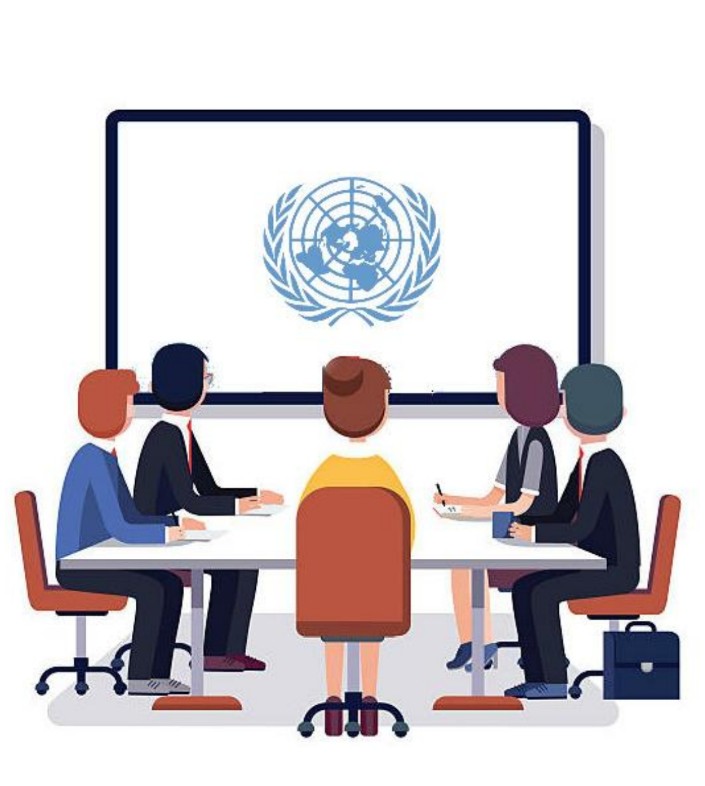 Position PaperModel United Nations, Samarth schoolCommittee - United Nations Development Programme (UNDP)Country - ArgentinaAgenda - Climate change adaptationINTRODUCTIONClimate change refers to long-term shifts in temperatures and weather patterns. TheseShift may be natural, such as through variations in the solar cycle. But since the 1800s,human activities have been the main driver of climate change, primarily due to burningfossil fuels like coal, oil and gas.Generating electricity and heat by burning fossil fuels causes a large chunk of globalemissions. Mining and other industrial processes also release gas, as does theconstruction industry. Cutting down forests to create farms or pastures, or for otherreasons, cause emissions, since trees, when they are cut, release the carbon they havebeen storing. Each year, approximately 12 million hectares of forest are destroyed. Mostcars, trucks, ships, and planes run on fossil fuels. That makes transportation a major.contributor of greenhouse gasses, especially carbon-dioxide emissions, and many morethings that affect the climate in a very harmful and destructive way.As greenhouse gas concentrations rise, so does the global surface temperature. TheThe last decade, 2011-2020, is the warmest on record. Since the 1980s, each decade hasbeen warmer than the previous one. Nearly all land areas are seeing more hot days andheat waves. Higher temperatures increase heat-related illnesses and make workOutside is more difficult. Wildfires start more easily and spread more rapidly whenconditions are more alluring. Temperatures in the Arctic have warmed at least twice asas fast as the global average.Where Argentina Stands Argentina is already establishing the basis for its adaptation strategy, which includes tools for decision making and planning of the NAP process, and mechanisms to include local stakeholders, community-based organizations, non-governmental organizations as well as the private sector. Once finalized, Argentina’s NAP will facilitate integration of climate change adaptation into the country’s existing strategies, policies and programs and in this way facilitate the assessment and reduction of vulnerability to the adverse effects of climate change. The Argentinian government will advance adaptation planning across levels and will raise awareness on adaptation potential and needs as well as disseminate adaptation initiatives being out. out in the country and their respective impact.Argentina has made significant steps towards establishing a nationwide plan to deal with its water-related risks as part of a long-term vision. The National Water Plan (NWP) (2016) sets ambitious objectives to place water in the core of economic and social development. By 2023, the national government aims to achieve universal access for drinking water supply and 75% for sewage connections. Throughout history, people and societies have adjusted to and coped with changes inclimate and extremes with varying degrees of success. Climate change (drought inIn particular) has been at least partly responsible for the rise and fall of civilisations.Earth’s climate has been relatively stable for the past 10,000 years, which has allowedfor the development of our modern civilization and agriculture. Our modern life istailored to that stable climate and not the much warmer climate of the nextthousand-plus years. As our climate changes, we will need to adapt. The faster theclimate changes, the more difficult it will be.While climate change is a global issue, it is felt on a local scale. Local governments areTherefore, at the frontline of adaptation. Cities and local communities around the worldhave been focusing on solving their climate problems. They are working to build a flooddefences, plan for heat waves and higher temperatures, install better-drainingpavements to deal with floods and stormwater, and improve water storage and use.According to the 2014 report on Climate Change Impacts, Adaptation and Vulnerability(page 8) from the United Nations Intergovernmental Panel on Climate Change,Governments at various levels are also getting better at adaptation. Climate change isbeing included in development plans: how to manage increasingly extreme disastersWe are seeing, how to protect coastlines and deal with sea-level rise, how to bestmanage land and forests, how to deal with and plan for drought, how to develop newcrop varieties, and how to protect energy and public infrastructure.